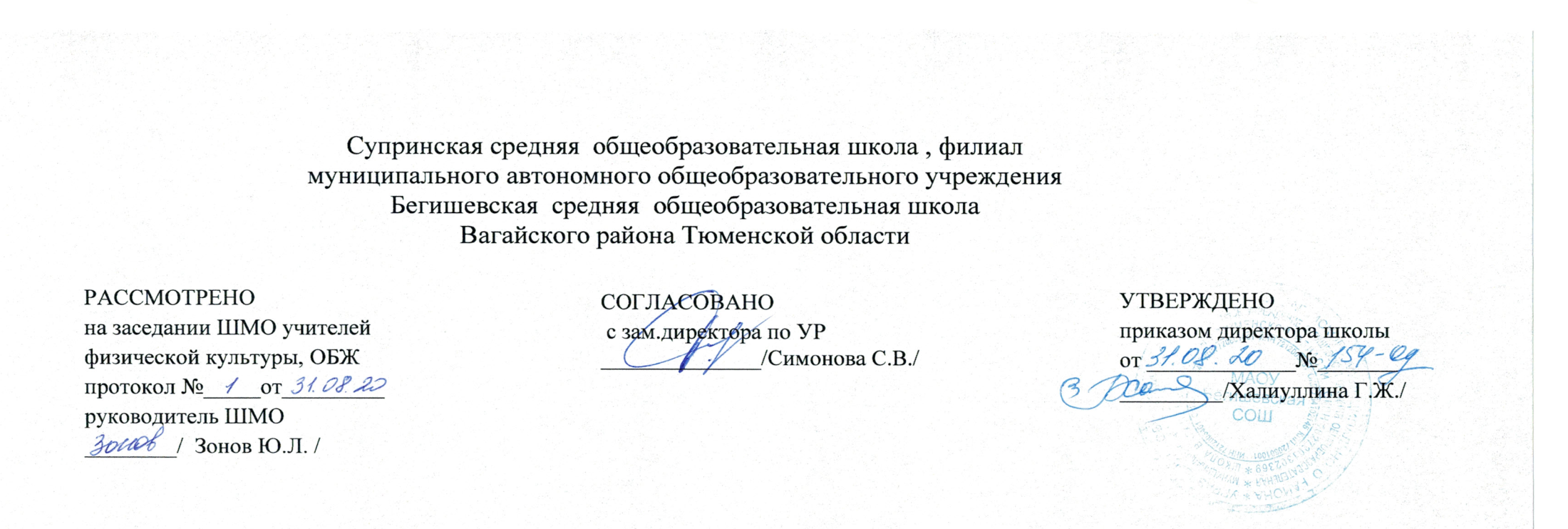 Аннотация к рабочим программампо учебному предмету«Физическая культура»11 классСоставитель: учитель физкультуры  Алимов  И.Т.Второвагайское2020 годАннотация по предмету физическая культура  11 класс1.  Нормативная документация:Закон Российской Федерации «Об образовании в Российской Федерации» от 29.12.2012 № 273(в редакции от 26.07.2019);Приказ Минобразования России от 05.03.2004 № 1089 «Об утверждении федерального компонента государственных образовательных стандартов начального общего, основного общего и среднего (полного) общего образования» (в редакции от 07.06.2017);Основная образовательная программа основного общего образования  Муниципального автономного общеобразовательного учреждения  Бегишевской  средней  общеобразовательной школы Вагайского района Тюменской области.Примерная программа среднего общего образования по физической культуре для 10-11 классов.Учебный план  среднего общего образования Муниципального автономного общеобразовательного учреждения  Бегишевской средней общеобразовательной школы Вагайского района Тюменской области;Авторская программа: Лях В. И. Комплексная программа физического воспитания учащихся 1-11 классов / В. И. Лях, А. А. Зданевич. – М.: Просвещение, 2011. Для реализации данной программы используется учебник:  -Виленский, М. Я. Физическая культура. 10-11 кл.: учеб. Для общеобразоват. Учреждений/М. Я. Виленский, Т. Ю. Торочкова, И. М. Туревский ; под общ. Ред. М. Я. Виленского. – М.: Просвещение, 2011. -Лях, В. И. Физическая культура. 10-11 кл.: учеб. Для общеобразоват. Учреждений / В. И., А. А. Зданевич; под общ. Ред. В. И. Ляха. – М.: Просвещение, 2011. 2. Целью физического воспитания в школе является содействие всестороннему развитию личности посредством формирования физической культуры личности школьника. Слагаемыми физической культуры являются: крепкое здоровье, хорошее физическое развитие, оптимальный уровень двигательных способностей, знания и навыки в области физической культуры, мотивы иосвоенные способы (умения) осуществлять физкультурно-оздоровительную и спортивную  деятельность.Достижение цели физического воспитания в 10-11 классе обеспечивается решением следующих основных задач направленных на:• содействие гармоничному физическому развитию, закрепление навыков правильной осанки, развитие устойчивости организма к неблагоприятным условиям внешней среды, воспитание ценностных ориентации на здоровый образ жизни и привычки соблюдения личной гигиены;• обучение основам базовых видов двигательных действий;• дальнейшее развитие координационных (ориентирование в пространстве, перестроение двигательных действий, быстрота и точность реагирования на сигналы, согласование движений, ритм, равновесие, точность воспроизведения и дифференцирования основных параметров движений) и кондиционных (скоростно-силовых, скоростных, выносливости, силы и гибкости)способностей;• формирование основ знаний о личной гигиене, о влиянии занятий физическими упражнениями на основные системы организма, развитие волевых и нравственных качеств;• выработку представлений о физической культуре личности и приемах самоконтроля;• углубление представления об основных видах спорта, соревнованиях, снарядах и инвентаре, соблюдение правил техники безопасности во время занятий, оказание первой помощи при травмах;• воспитание привычки к самостоятельным занятиям физическими упражнениями, избранными видами спорта в свободное время;• выработку организаторских навыков проведения занятий в качестве командира отделения, капитана команды, судьи;• формирование адекватной оценки собственных физических возможностей;• воспитание инициативности, самостоятельности, взаимопомощи, дисциплинированности, чувства ответственности;• содействие развитию психических процессов и обучение основам психической саморегуляции.Место учебного предмета в учебном плане11 класс-102 часаВиды и формы текущего и промежуточного контроляДля обеспечения эффективности познавательного процесса используются следующие виды и методы обучения.Виды обучения:ПрактическийНаглядныйСловесныйИгровойСоревновательныйФормы обучения:водный урок;тренировочный урок;контрольный урок (проверочный);урок закрепление ЗУН;урок самостоятельной работы;комбинированный урок;повторительно-обобщающий урок;Учебно-методическое и материально-техническое обеспечение-Реализуемая программа: Лях В. И. Комплексная программа физического воспитания учащихся 1-11 классов / В. И. Лях, А. А. Зданевич. – М.: Просвещение, 2011. -Для реализации данной программы используется учебник:  -Виленский, М. Я. Физическая культура. 10-11 кл.: учеб. Для общеобразоват. Учреждений/М. Я. Виленский, Т. Ю. Торочкова, И. М. Туревский ; под общ. Ред. М. Я. Виленского. – М.: Просвещение, 2011. -Лях, В. И. Физическая культура. 10-11 кл.: учеб. Для общеобразоват. Учреждений / В. И., А. А. Зданевич; под общ. Ред. В. И. Ляха. – М.: Просвещение, 2011. 